富民街道办事处2020年政府信息公开工作年度报告一、总体情况（一）主动公开政府信息的情况2020年在汽开区党工委的正确领导下，富民街道认真贯彻落实《中华人民共和国政府信息公开条例》和省、市工作部署要求，坚持以公开透明、公平公正为主线，以服务中心、方便群众为立足点，以促进权力公开透明运行和重点领域信息公开工作为重点，围绕中心、贴近民生、强化措施，依法、及时、准确地公开了相关政府信息，推进政府信息公开工作深入开展，把政府信息公开工作分解到机关科室，强化责任到科室、落实到个人的工作机制，形成上下联动、整体推进的工作体系，使政府信息公开工作与日常工作融为一体，整体同步推进。2020年全年共计在我区官方网站发布工作公示1条，受理并回复市长公开电话承办单3500余件。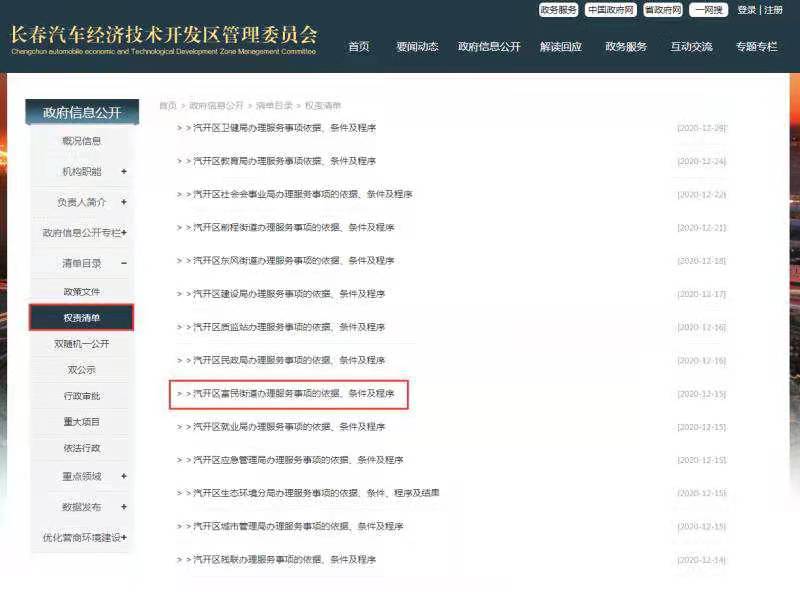 二、主动公开政府信息情况三、收到和处理政府信息公开申请情况四、政府信息公开行政复议、行政诉讼情况五、存在的主要问题及改进情况无六、其他需要报告的事项无第二十条第（一）项第二十条第（一）项第二十条第（一）项第二十条第（一）项信息内容本年新制作数量本年新公开数量对外公开总数量规章  0 00规范性文件  0 00第二十条第（五）项第二十条第（五）项第二十条第（五）项第二十条第（五）项信息内容上一年项目数量本年增/减处理决定数量行政许可099其他对外管理服务事项000第二十条第（六）项第二十条第（六）项第二十条第（六）项第二十条第（六）项信息内容上一年项目数量本年增/减处理决定数量行政处罚022行政强制000第二十条第（八）项第二十条第（八）项第二十条第（八）项第二十条第（八）项信息内容上一年项目数量本年增/减本年增/减行政事业性收费000第二十条第（九）项第二十条第（九）项第二十条第（九）项第二十条第（九）项信息内容采购项目数量采购总金额采购总金额政府集中采购0002020年本行政部门政府信息公开发布总数量（非新闻类、信息类）：无2020年本行政部门政府信息公开发布总数量（非新闻类、信息类）：无2020年本行政部门政府信息公开发布总数量（非新闻类、信息类）：无2020年本行政部门政府信息公开发布总数量（非新闻类、信息类）：无　　（本列数据的勾稽关系为：第一项加第二项之和，等于第三项加第四项之和）　　（本列数据的勾稽关系为：第一项加第二项之和，等于第三项加第四项之和）　　（本列数据的勾稽关系为：第一项加第二项之和，等于第三项加第四项之和）　　申请人情况　　申请人情况　　申请人情况　　申请人情况　　申请人情况　　申请人情况　　申请人情况　　（本列数据的勾稽关系为：第一项加第二项之和，等于第三项加第四项之和）　　（本列数据的勾稽关系为：第一项加第二项之和，等于第三项加第四项之和）　　（本列数据的勾稽关系为：第一项加第二项之和，等于第三项加第四项之和）　　自然人　　法人或其他组织　　法人或其他组织　　法人或其他组织　　法人或其他组织　　法人或其他组织　　总计　　（本列数据的勾稽关系为：第一项加第二项之和，等于第三项加第四项之和）　　（本列数据的勾稽关系为：第一项加第二项之和，等于第三项加第四项之和）　　（本列数据的勾稽关系为：第一项加第二项之和，等于第三项加第四项之和）　　自然人　　商业企业　　科研机构　　社会公益组织　　法律服务机构　　其他　　总计　　一、本年新收政府信息公开申请数量　　一、本年新收政府信息公开申请数量　　一、本年新收政府信息公开申请数量3100004　　二、上年结转政府信息公开申请数量　　二、上年结转政府信息公开申请数量　　二、上年结转政府信息公开申请数量0000000　　三、本年度办理结果　　（一）予以公开　　（一）予以公开3000003　　三、本年度办理结果　　（二）部分公开（区分处理的，只计这一情形，不计其他情形）　　（二）部分公开（区分处理的，只计这一情形，不计其他情形）0000000　　三、本年度办理结果　　（三）不予公开1．属于国家秘密0000000　　三、本年度办理结果　　（三）不予公开2．其他法律行政法规禁止公开0000000　　三、本年度办理结果　　（三）不予公开3．危及“三安全一稳定”0000000　　三、本年度办理结果　　（三）不予公开4．保护第三方合法权益0000000　　三、本年度办理结果　　（三）不予公开5．属于三类内部事务信息0000000　　三、本年度办理结果　　（三）不予公开6．属于四类过程性信息0000000　　三、本年度办理结果　　（三）不予公开7．属于行政执法案卷0000000　　三、本年度办理结果　　（三）不予公开8．属于行政查询事项0000000　　三、本年度办理结果　　（四）无法提供1．本机关不掌握相关政府信息0100001　　三、本年度办理结果　　（四）无法提供2．没有现成信息需要另行制作0000000　　三、本年度办理结果　　（四）无法提供3．补正后申请内容仍不明确0000000　　三、本年度办理结果　　（五）不予处理　　1．信访举报投诉类申请0000000　　三、本年度办理结果　　（五）不予处理　　2．重复申请0000000　　三、本年度办理结果　　（五）不予处理　　3．要求提供公开出版物0000000　　三、本年度办理结果　　（五）不予处理　　4．无正当理由大量反复申请0000000　　三、本年度办理结果　　（五）不予处理　　5．要求行政机关确认或重新出具已获取信息0000000　　三、本年度办理结果　　（六）其他处理　　（六）其他处理0000000　　三、本年度办理结果　　（七）总计　　（七）总计3100004　　四、结转下年度继续办理　　四、结转下年度继续办理　　四、结转下年度继续办理0000000行政复议行政复议行政复议行政复议行政复议行政诉讼行政诉讼行政诉讼行政诉讼行政诉讼行政诉讼行政诉讼行政诉讼行政诉讼行政诉讼结果维持结果纠正其他结果尚未审结总计未经复议直接起诉未经复议直接起诉未经复议直接起诉未经复议直接起诉未经复议直接起诉复议后起诉复议后起诉复议后起诉复议后起诉复议后起诉结果维持结果纠正其他结果尚未审结总计结果维持结果纠正其他结果尚未审结总计结果维持结果纠正其他结果尚未审结总计 0 0 0 0 0 0 0 0 0 0 0 0 0 0 0